Dear Parent/GuardianCurstaidh MacKay will be leading a 4-week block of fun Netball sessions for Primary 1 & 2 pupils on a Monday afternoon in the school hall from 3.30-4.15pm.  The sessions will start on the 19th November and finish on 10th December.Curstaidh will require the assistance of parent helpers during the sessions.  Please complete the section in the consent form if you are able to help and select your preferred date.If you wish your child to attend the ‘Peerie Netballer’ sessions, please fill out the attached consent form and hand back into your child’s teacher or school office no later than Thursday 15th November.Please arrange for your child to be collected from school at 4.15pm.Yours sincerely,Jennifer ThomsonActive Schools CoordinatorDirector:  Helen BudgeSport and Leisure ServicesChildren’s ServicesHayfield HouseHayfield LaneLerwickShetland, ZE1 OQDJennifer.thomson@shetland.gov.ukIf calling please ask forJennifer ThomsonDirect Dial: 01595 744011Peerie NetballersDate: 9th November 2018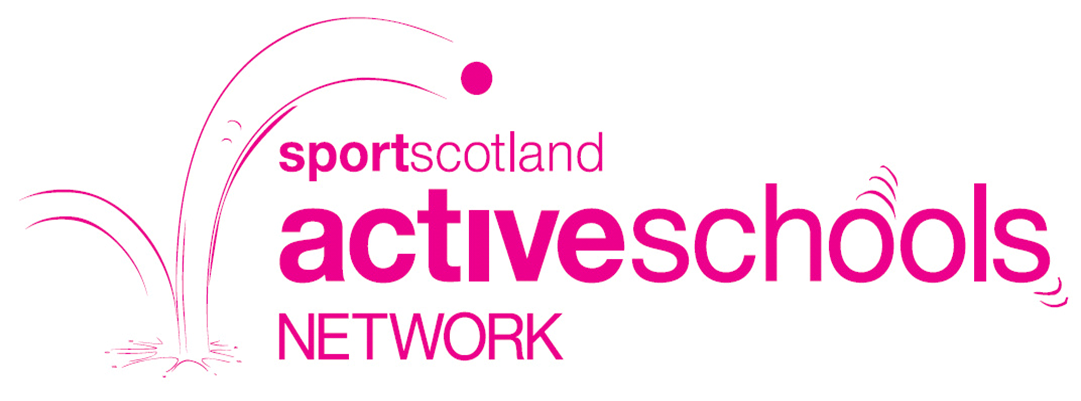 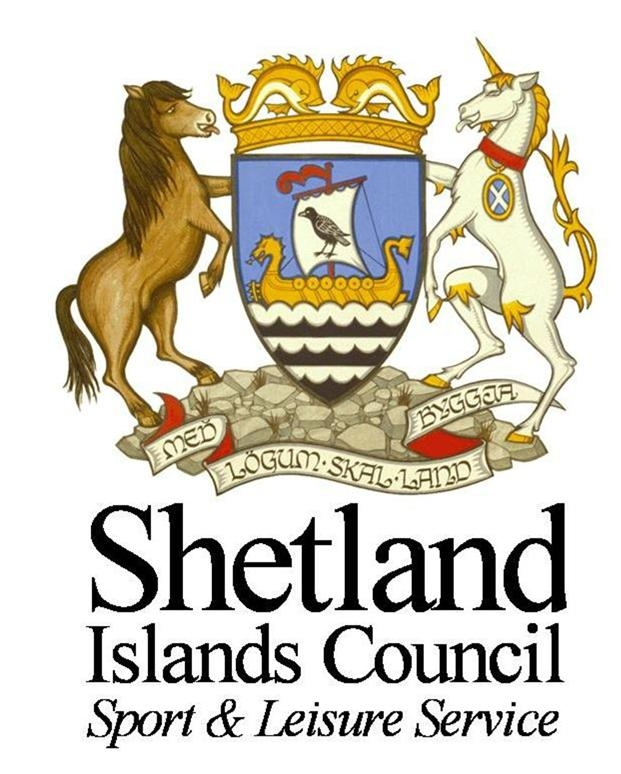 